   :АРАР                                                                           РЕШЕНИЕ20 ноябрь 2019й                       №20                                  20 ноября 2019гО внесении изменений и дополнений  в решение Совета сельского поселения Чапаевский сельсовет муниципального района Кугарчинский район  Республики Башкортостан  №105 от  11  декабря 2018 года  « О бюджете сельского поселения Чапаевский  сельсовет муниципального района Кугарчинский район Республики Башкортостан  на 2019 год и на плановый  период 2020 и 2021 годов»В соответствии с Бюджетным Кодексом Российской Федерации и Положением «О бюджетном процессе в сельском поселении Чапаевский сельсовет»  Совет сельского поселения Чапаевский   сельсовет муниципального района Кугарчинский район Республики Башкортостан  РЕШИЛ:1. Внести изменения в решение совета сельского поселения Чапаевский  сельсовет              № 105   от  11   декабря 2018 года «О бюджете сельского поселения Чапаевский  сельсовет муниципального района Кугарчинский район Республики Башкортостан на 2019 год и  на плановый  период 2020 и 2021 годов» по источникам финансирования дефицита бюджета, доходам  и расходам бюджета в сумме 103501,99 руб.  согласно приложения.2. Контроль за исполнением данного решения возложить на комиссию по бюджету, налогам и вопросам собственности.Председатель Совета сельского поселенияЧапаевский  сельсовет  муниципального района Кугарчинский район  Республики Башкортостан                                   _______ Л.В.НазароваПриложениек решению совета сельскогопоселения Чапаевский сельсовет№20 от 20 ноября 2019 г.Изменение плана по   источникам финансирования дефицита бюджета, доходам  и расходам  бюджета сельского поселения Чапаевский сельсовет.Председатель Совета сельского поселенияЧапаевский  сельсовет  муниципального района Кугарчинский район  Республики Башкортостан                                   _______ Л.В.НазароваБАШ:ОРТОСТАН  РЕСПУБЛИКА№ЫК(Г!РСЕН РАЙОНЫМУНИЦИПАЛЬ РАЙОНЫНЫ% ЧАПАЕВ АУЫЛ СОВЕТЫАУЫЛ БИЛ!М!№ЕХАКИМИ!ТЕ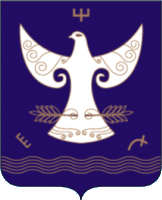 РЕСПУБЛИКА  БАШКОРТОСТАНСОВЕТСЕЛЬСКОГО ПОСЕЛЕНИЯЧАПАЕВСКИЙ СЕЛЬСОВЕТ МУНИЦИПАЛЬНОГО РАЙОНАКУГАРЧИНСКИЙ  РАЙОН453333, Подгорное ауылы, Совет урамы, 35Тел. 8(34789)2-34-25453333, с. Подгорное, ул. Советская, 35Тел. 8(34789)2-34-25                КБКСумма изменений0105020110/791/0000/00186975,99 Итого источников86975,991060603310/182/0000/11016526\0102\791\10\0\01\02030\121\211\ФЗ.131.03.141\\16802\\50000\0102\791\10\0\01\02030\129\213\ФЗ.131.03.141\\16802\\14500\0104\791\10\0\01\02040\121\211\ФЗ.131.03.141\\16802\\30000\0104\791\10\0\01\02040\129\213\ФЗ.131.03.141\\16802\\9001,99Всего расходов103501,99